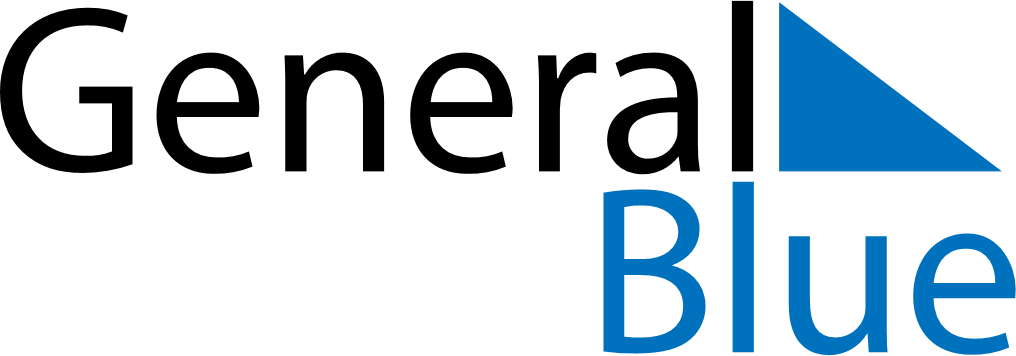 May 2023May 2023May 2023May 2023BangladeshBangladeshBangladeshMondayTuesdayWednesdayThursdayFridaySaturdaySaturdaySunday12345667May Day891011121313141516171819202021Buddha’s Birthday2223242526272728293031